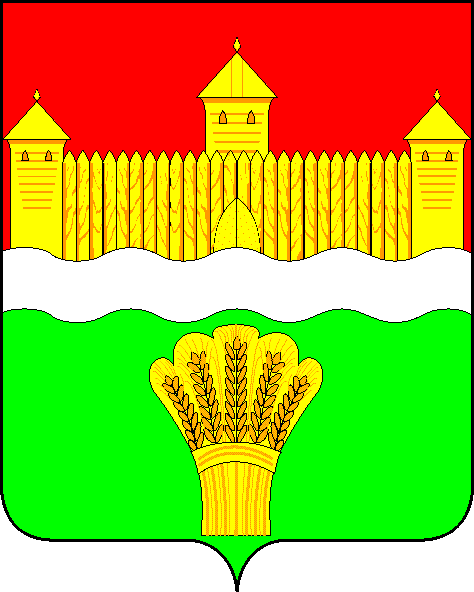 КЕМЕРОВСКАЯ ОБЛАСТЬ-КУЗБАСССОВЕТ НАРОДНЫХ ДЕПУТАТОВКЕМЕРОВСКого муниципального округаПЕРВОГО СОЗЫВАСЕССИЯ № 9РЕШЕНИЕот «21» мая 2020 г. № 165г. КемеровоО назначении публичных слушаний по проекту решенияСовета народных депутатов Кемеровского муниципального округа«Об исполнении бюджета Арсентьевского сельского поселенияза 2019 год»Руководствуясь п.2 ч.3 ст.28 Федерального закона от 06.10.2003 № 131-ФЗ «Об общих принципах организации местного самоуправления в Российской Федерации», Уставом муниципального образования Кемеровский муниципальный округ Кемеровской области-Кузбасса, решением Совета народных депутатов Кемеровского муниципального округа от 27.02.2020 № 64 «Об утверждении Положения о бюджетном процессе в Кемеровском муниципальном округе», решением Совета народных депутатов Кемеровского муниципального округа от 24.12.2019 № 19 «Об утверждении Положения о порядке организации и проведения публичных слушаний на территории Кемеровского муниципального округа», Совет народных депутатов Кемеровского муниципального округа:РЕШИЛ:1. Принять проект решения «Об исполнении бюджета Арсентьевского сельского поселения за 2019 год» согласно приложению 1 к настоящему решению.1. Назначить публичные слушания по проекту решения Совета народных депутатов Кемеровского муниципального округа «Об исполнении бюджета Арсентьевского сельского поселения за 2019 год».2. Определить дату проведения публичных слушаний 23.06.2020, время проведения с 14 ч. 30 м.3. Определить место проведения публичных слушаний: г. Кемерово, ул. Совхозная, 1-А, Совет народных депутатов Кемеровского муниципального округа, кабинет 36.4. Создать комиссию по проекту решения Совета народных депутатов Кемеровского муниципального округа «Об исполнении бюджета Арсентьевского сельского поселения за 2019 год» согласно приложению 2 к настоящему решению.	5. Замечания и предложения по вопросам, обсуждаемым на Слушаниях, могут быть представлены в срок до 21.06.2020:- по адресу: г. Кемерово, ул. Совхозная, 1-А, Совет народных депутатов Кемеровского муниципального округа, кабинет 36, телефон для консультаций 75-29-05.	Замечания и предложения по вопросам, обсуждаемым на Слушаниях, представляются письменно по форме согласно приложению 3 к настоящему решению.	6. Опубликовать решение в газете «Заря» и на официальном сайте Совета народных депутатов Кемеровского муниципального округа в информационно-телекоммуникационной сети «Интернет» (snd-kmr.ru) и обнародовать в местах, предназначенных для официального опубликования информации и указанных в Уставе Кемеровского муниципального округа, совместно с проектом муниципального правового акта, выносимого на слушания и информацией о месте и времени проведения публичных слушаний не позднее, чем через 3 дня после принятия такого решения и не позднее, чем за 7 дней до проведения слушаний.	7. Контроль за исполнением настоящего решения возложить на Евдокимова Н.Я. – председателя комитета по бюджету, налогам и предпринимательству.	8. Решение вступает в силу с момента подписания.Председатель Совета народных депутатов Кемеровского муниципального округа                                      В.В. Харланович Глава округа                                                                                  М.В. КоляденкоПриложение 1к решению Совета народных депутатовКемеровского муниципального округаот «21» мая 2020 г. № 165КЕМЕРОВСКАЯ ОБЛАСТЬ - КУЗБАСССОВЕТ НАРОДНЫХ ДЕПУТАТОВКЕМЕРОВСКОГО МУНИЦИПАЛЬНОГО ОКРУГАПЕРВОГО СОЗЫВАСЕССИЯ №___РЕШЕНИЕот «___»__________№ _______г. КемеровоОб исполнении бюджета Арсентьевского сельского поселения за 2019 годРассмотрев материалы, представленные – главой Кемеровского муниципального округа Коляденко М.В. в соответствии с Уставом Кемеровского муниципального округа и с Бюджетным кодексом Российской Федерации, Совет народных депутатов Кемеровского муниципального округа РЕШИЛ:          1. Утвердить годовой отчёт об исполнении бюджета Арсентьевского сельского поселения (далее - бюджет поселения) за 2019 год с общим объемом доходов бюджета поселения в сумме 22 379,2 тыс. рублей, с общим объемом расходов бюджета поселения в сумме 22 363,6 тыс. рублей, профицитом бюджета поселения в сумме -15,6 тыс. рублей.2.  Утвердить показатели доходов бюджета поселения за 2019 год по кодам классификации доходов бюджетов согласно приложению 1 к настоящему решению.3. Утвердить показатели расходов бюджета поселения за 2019 год по целевым статьям (муниципальным программам и непрограммным направлениям деятельности), группам и подгруппам видов классификации расходов бюджетов согласно приложению 2 к настоящему решению.         4. Утвердить показатели расходов бюджета поселения за 2019 год по ведомственной структуре расходов бюджетов согласно приложению 3 к настоящему решению.         5.  Утвердить показатели расходов бюджета поселения за 2019 год по разделам, подразделам классификации расходов бюджетов согласно приложению 4 к настоящему решению.  6. Утвердить показатели источников финансирования дефицита бюджета за 2019 год по кодам классификации источников финансирования дефицитов бюджетов согласно приложению 5 к настоящему решению.         7. Настоящее решение опубликовать в газете «Заря» и на официальном сайте администрации Кемеровского муниципального округа в информационно-телекоммуникационной сети «Интернет».         8. Контроль за исполнением настоящего решения   возложить на             Н.Я. Евдокимова - председателя комитета по бюджету, налогам и предпринимательству.9. Настоящее решение вступает в силу после его официального опубликования.Председатель Совета народныхдепутатов Кемеровскогомуниципального округа                                                             В.В. ХарлановичГлава округа                                                                                 М.В. КоляденкоПриложение 2к решению Совета народных депутатовКемеровского муниципального округа"Об исполнении бюджета Арсентьевскогосельского поселения за 2019 год                                                                                                                    от                      №Показатели расходов бюджета поселения за 2019 год по целевым статьям, группам и подгруппам видов классификации расходов бюджета(тыс. рублей)                                                                                                                                               (тыс. рублей)                                                                       (тыс. рублей)Показатели источников финансирования дефицита бюджета сельского поселения за 2019 год по кодам классификации источников финансирования дефицита бюджетов       (тыс.рублей)Приложение 2 к решению Совета народных депутатовКемеровского муниципального округа от «21» мая 2020 г. № 165Состав комиссии по проведению публичных слушанийпо проекту  решения «Об исполнении бюджетаАрсентьевского сельского поселения за 2019 год»	Председатель комиссии:	Евдокимов Николай Яковлевич – председатель комитета по бюджету, налогам и предпринимательству.	Заместитель председателя комиссии:	Поликов Сергей Николаевич – депутат Совета народных депутатов Кемеровского муниципального округа.	Секретарь комиссии:	Поликов Антон Андреевич – советник председателя Совета народных депутатов Кемеровского муниципального округа.Члены комиссии:	Федотова Ольга Владимировна – начальник правового отдела администрации Кемеровского муниципального округа;	Бурковская Людмила Викторовна – начальник финансового управления Кемеровского района;	Крашенинина Валентина Михайловна – председатель Контрольно-счетной палаты Кемеровского муниципального округа;Приложение 3к решению Совета народных депутатовКемеровского муниципального округаот «21» мая 2020 г. № 165ЗАМЕЧАНИЯ И ПРЕДЛОЖЕНИЯ
на публичные слушания по проекту решения Совета народных депутатов Кемеровского муниципального округа «Об исполнении бюджета Арсентьевского сельского поселения за 2019 год»назначенные на 23.06.2020
1. Заполняется физическим лицом:
Фамилия, имя, отчество (последнее - при наличии)  ______________________________________________________________
Адрес регистрации по месту жительства, контактный телефон ______________________________________________________________2. Заполняется представителем юридического лица, общественного объединения без прав юридического лица:Фамилия, имя, отчество (последнее - при наличии) представителя ______________________________________________________________
Адрес регистрации юридического лица (адрес регистрации по месту жительства представителя), контактный телефон ______________________________________________________________3. Заполняется представившим замечания и предложения лицом:Личная подпись и дата представления замечаний и предложений ______________________________________________________________   Приложение 1к решению Совета народных депутатовКемеровского муниципального округа"Об исполнении бюджета Арсентьевскогосельского поселения за 2019 год"                                                                                    от                 №         Приложение 1к решению Совета народных депутатовКемеровского муниципального округа"Об исполнении бюджета Арсентьевскогосельского поселения за 2019 год"                                                                                    от                 №         Приложение 1к решению Совета народных депутатовКемеровского муниципального округа"Об исполнении бюджета Арсентьевскогосельского поселения за 2019 год"                                                                                    от                 №         Приложение 1к решению Совета народных депутатовКемеровского муниципального округа"Об исполнении бюджета Арсентьевскогосельского поселения за 2019 год"                                                                                    от                 №         Приложение 1к решению Совета народных депутатовКемеровского муниципального округа"Об исполнении бюджета Арсентьевскогосельского поселения за 2019 год"                                                                                    от                 №      Показатели доходов бюджета поселения за 2019 год по кодам классификации доходов бюджетаПоказатели доходов бюджета поселения за 2019 год по кодам классификации доходов бюджетаПоказатели доходов бюджета поселения за 2019 год по кодам классификации доходов бюджетаПоказатели доходов бюджета поселения за 2019 год по кодам классификации доходов бюджетаПоказатели доходов бюджета поселения за 2019 год по кодам классификации доходов бюджетаПоказатели доходов бюджета поселения за 2019 год по кодам классификации доходов бюджетаПоказатели доходов бюджета поселения за 2019 год по кодам классификации доходов бюджетаПоказатели доходов бюджета поселения за 2019 год по кодам классификации доходов бюджета(тыс.руб.)(тыс.руб.)(тыс.руб.)(тыс.руб.)(тыс.руб.)(тыс.руб.)(тыс.руб.)(тыс.руб.)код администраторакод администратораКод дохода  Код дохода  Наименования групп, подгрупп, статей, подстатей, элементов, программ (подпрограмм), кодов экономической классификацииНаименования групп, подгрупп, статей, подстатей, элементов, программ (подпрограмм), кодов экономической классификацииИсполненоИсполнено18218215 119,615 119,61821821 01 00000 00 0000 0001 01 00000 00 0000 000НАЛОГИ НА ПРИБЫЛЬ, ДОХОДЫНАЛОГИ НА ПРИБЫЛЬ, ДОХОДЫ8 311,68 311,61821821 01 02000 01 0000 1101 01 02000 01 0000 110Налог на доходы физических лицНалог на доходы физических лиц8 311,68 311,618218210102010 01 1000 11010102010 01 1000 110Налог на доходы физических лиц с доходов, полученных в виде дивидендов от долевого участия в деятельности организацийНалог на доходы физических лиц с доходов, полученных в виде дивидендов от долевого участия в деятельности организаций8 307,68 307,618218210102010 01 2100 11010102010 01 2100 110Налог на доходы физических лиц с доходов, полученных в виде дивидендов от долевого участия в деятельности организацийНалог на доходы физических лиц с доходов, полученных в виде дивидендов от долевого участия в деятельности организаций3,43,418218210102010 01 3000 11010102010 01 3000 110Налог на доходы физических лиц с доходов, полученных в виде дивидендов от долевого участия в деятельности организацийНалог на доходы физических лиц с доходов, полученных в виде дивидендов от долевого участия в деятельности организаций1,01,018218210102020 01 1000 11010102020 01 1000 110Налог на доходы физических лиц с доходов, облагаемых по налоговой ставке, установленной пунктом 1 статьи 224 Налогового кодекса Российской ФедерацииНалог на доходы физических лиц с доходов, облагаемых по налоговой ставке, установленной пунктом 1 статьи 224 Налогового кодекса Российской Федерации-1,6-1,618218210102030 01 1000 11010102030 01 1000 110Налог на доходы физических лиц с доходов, полученных физическими лицами, не являющимися налоговыми резидентами Российской ФедерацииНалог на доходы физических лиц с доходов, полученных физическими лицами, не являющимися налоговыми резидентами Российской Федерации2,42,418218210102030 01 2100 11010102030 01 2100 110Налог на доходы физических лиц с доходов, полученных физическими лицами, не являющимися налоговыми резидентами Российской ФедерацииНалог на доходы физических лиц с доходов, полученных физическими лицами, не являющимися налоговыми резидентами Российской Федерации0,0030,00318218210102030 01 3000 11010102030 01 3000 110Налог на доходы физических лиц с доходов, полученных физическими лицами, не являющимися налоговыми резидентами Российской ФедерацииНалог на доходы физических лиц с доходов, полученных физическими лицами, не являющимися налоговыми резидентами Российской Федерации0,0010,00118218210102050 01 1000 11010102050 01 1000 110Налог на доходы физических лиц с доходов, полученных в виде процентов по облигациям с ипотечным покрытием, эмитированным до 1 января 2007 года, а также с доходов учредителей доверительного управления ипотечным покрытием, полученных на основании приобретения ипотечных сертификатов участия, выданных уНалог на доходы физических лиц с доходов, полученных в виде процентов по облигациям с ипотечным покрытием, эмитированным до 1 января 2007 года, а также с доходов учредителей доверительного управления ипотечным покрытием, полученных на основании приобретения ипотечных сертификатов участия, выданных у-1,2-1,21001001 03 00000 00 0000 0001 03 00000 00 0000 000НАЛОГИ НА ТОВАРЫ, (РАБОТЫ, УСЛУГИ), РЕАЛИЗУЕМЫЕ НА ТЕРРИТОРИИ РОССИЙСКОЙ ФЕДЕРАЦИИ)НАЛОГИ НА ТОВАРЫ, (РАБОТЫ, УСЛУГИ), РЕАЛИЗУЕМЫЕ НА ТЕРРИТОРИИ РОССИЙСКОЙ ФЕДЕРАЦИИ)3 654,43 654,410010010302000 01 0000 11010302000 01 0000 110Акцизы по подакцизным товарам(продукции), производимым на территории Российской ФедерацииАкцизы по подакцизным товарам(продукции), производимым на территории Российской Федерации3,654,43,654,41821821 05 00000 00 0000 0001 05 00000 00 0000 000НАЛОГИ НА СОВОКУПНЫЙ ДОХОДНАЛОГИ НА СОВОКУПНЫЙ ДОХОД9,89,818218210503010 01 0000 11010503010 01 0000 110Единый сельскохозяйственный налогЕдиный сельскохозяйственный налог9,89,81821821 06 00000 00 0000 0001 06 00000 00 0000 000НАЛОГИ НА ИМУЩЕСТВОНАЛОГИ НА ИМУЩЕСТВО168,7168,71821821 06 01030 10 0000 1101 06 01030 10 0000 110Налог на имущество физических лиц, взимаемый по ставкам, применяемым к объектам налогообложения, расположенным в границах поселенийНалог на имущество физических лиц, взимаемый по ставкам, применяемым к объектам налогообложения, расположенным в границах поселений168,7168,71821821 06 00000 00 0000 0001 06 00000 00 0000 000ЗЕМЕЛЬНЫЙ НАЛОГЗЕМЕЛЬНЫЙ НАЛОГ6 629,56 629,51821821 06 06033 10 0000 1101 06 06033 10 0000 110Земельный налог, взимаемый по ставкам, установленным в соответствии с подпунктом 1 пункта 1 статьи 394 Налогового Кодекса Российской Федерации и применяемым к объектам налогообложения, расположенных в границах поселенийЗемельный налог, взимаемый по ставкам, установленным в соответствии с подпунктом 1 пункта 1 статьи 394 Налогового Кодекса Российской Федерации и применяемым к объектам налогообложения, расположенных в границах поселений5 887,65 887,61821821 06 06043 10 0000 1101 06 06043 10 0000 110Земельный налог, взимаемый по ставкам, установленным в соответствии с подпунктом 2 пункта 1 статьи 394 Налогового Кодекса Российской Федерации и применяемым к объектам налогообложения, расположенных в границах поселенийЗемельный налог, взимаемый по ставкам, установленным в соответствии с подпунктом 2 пункта 1 статьи 394 Налогового Кодекса Российской Федерации и применяемым к объектам налогообложения, расположенных в границах поселений741,9741,99579571 08 00000 00 0000 0001 08 00000 00 0000 000ГОСУДАРСТВЕННАЯ ПОШЛИНАГОСУДАРСТВЕННАЯ ПОШЛИНА10,410,49579571 08 04020 01 1000 1101 08 04020 01 1000 110Государственная пошлина за совершение нотариальных действий должностными лицами органов местного самоуправленияГосударственная пошлина за совершение нотариальных действий должностными лицами органов местного самоуправления10,410,49579571130299510000313011302995100003130Доходы от компенсации затрат государстваДоходы от компенсации затрат государства358,0358,095795711302995 10 0003 13011302995 10 0003 130Доходы от компенсации затрат государстваДоходы от компенсации затрат государства358,0358,09579572 00 00000 00 0000 0002 00 00000 00 0000 000БЕЗВОЗМЕЗДНЫЕ ПОСТУПЛЕНИЯБЕЗВОЗМЕЗДНЫЕ ПОСТУПЛЕНИЯ3 236,83 236,89579572 02 00000 00 0000 0002 02 00000 00 0000 000Безвозмездные поступления от других бюджетов бюджетной системы Российской ФедерацииБезвозмездные поступления от других бюджетов бюджетной системы Российской Федерации2 920,82 920,89579572 02 15000 00 0000 0002 02 15000 00 0000 000Дотации бюджетам субъектов Российской Федерации и муниципальных образованийДотации бюджетам субъектов Российской Федерации и муниципальных образований2 204,32 204,39579572 02 15001 10 0000 1502 02 15001 10 0000 150Дотации бюджетам поселений на выравнивание бюджетной обеспеченностиДотации бюджетам поселений на выравнивание бюджетной обеспеченности2 204,32 204,39579572 02 35000 00 0000 0002 02 35000 00 0000 000Субвенции бюджетам субъектов Российской Федерации и муниципальных образованийСубвенции бюджетам субъектов Российской Федерации и муниципальных образований238,1238,19579572 02 03015 10 0000 1502 02 03015 10 0000 150Субвенции бюджетам на осуществление первичного воинского учёта на территориях, где отсутствуют военные комиссариатыСубвенции бюджетам на осуществление первичного воинского учёта на территориях, где отсутствуют военные комиссариаты238,1238,19579572 02 40000 00 0000 0002 02 40000 00 0000 000Межбюджетные трансферты, передаваемые бюджетам муниципальных образований на осуществление части полномочий по решению вопросов местного значения в соответствии с заключенными соглашениямиМежбюджетные трансферты, передаваемые бюджетам муниципальных образований на осуществление части полномочий по решению вопросов местного значения в соответствии с заключенными соглашениями478,4478,49579572 02 40014 10 0000 1502 02 40014 10 0000 150Межбюджетные трансферты, передаваемые бюджетам муниципальных образований на осуществление части полномочий по решению вопросов местного значения в соответствии с заключенными соглашениямиМежбюджетные трансферты, передаваемые бюджетам муниципальных образований на осуществление части полномочий по решению вопросов местного значения в соответствии с заключенными соглашениями115,0115,095795720249999 10 0000 15020249999 10 0000 150Прочие межбюджетные трансферты, передаваемые бюджетам сельских поселений.Прочие межбюджетные трансферты, передаваемые бюджетам сельских поселений.363,4363,495795720700000 00 0000 00020700000 00 0000 000ПРОЧИЕ БЕЗВОЗМЕЗДНЫЕ ПОСТУПЛЕНИЯПРОЧИЕ БЕЗВОЗМЕЗДНЫЕ ПОСТУПЛЕНИЯ315,9315,995795720705020 10 0300 15020705020 10 0300 150Поступления от денежных пожертвований, предоставляемых физическими лицами получателями средств бюджетов сельских поселений (на реализацию проектов инициативного бюджетирования "Твой Кузбасс-твоя инициатива" в Кемеровской области)Поступления от денежных пожертвований, предоставляемых физическими лицами получателями средств бюджетов сельских поселений (на реализацию проектов инициативного бюджетирования "Твой Кузбасс-твоя инициатива" в Кемеровской области)5,35,3957957207 05030 10 0000 150207 05030 10 0000 150Безвозмездные и безвозвратные поступления от бюджетовБезвозмездные и безвозвратные поступления от бюджетов300,0300,095795720705030 10 0300 15020705030 10 0300 150Поступления от денежных пожертвований, предоставляемых физическими лицами получателями средств бюджетов сельских поселений (на реализацию проектов инициативного бюджетирования "Твой Кузбасс-твоя инициатива" в Кемеровской области)Поступления от денежных пожертвований, предоставляемых физическими лицами получателями средств бюджетов сельских поселений (на реализацию проектов инициативного бюджетирования "Твой Кузбасс-твоя инициатива" в Кемеровской области)10,610,6ДОХОДЫ БЮДЖЕТА — ВСЕГОДОХОДЫ БЮДЖЕТА — ВСЕГО22 379,222 379,2НаименованиеМуниципальная программаПодпрограммаНаправление расходовВид расходаИсполненоМуниципальная программа «Обеспечение первичных мер пожарной безопасности на территории Арсентьевского сельского поселения»01115,5Страхование добровольных пожарных в рамках муниципальной программы 01000100305,0Иные закупки товаров, работ и услуг для государственных (муниципальных) нужд01000100302405,0Информационное сопровождение противопожарной пропаганды и обучение населения пожарной безопасности 010001005024,7Иные закупки товаров, работ и услуг для государственных (муниципальных) нужд010001005024024,7Содержание и техническое обслуживание пожарного автомобиля, мотопомп.01001006085,8Иные закупки товаров, работ и услуг для государственных (муниципальных) нужд01001006024085,8Муниципальная программа «Развитие транспортной системы в Арсентьевском сельском поселении»026161,9Очистка проезжей части дорог, обочин от снега, вывоз снега от общественных зданий и центральных улиц Арсентьевского сельского поселения 02000100702521,0Иные закупки товаров, работ и услуг для государственных (муниципальных) нужд02000100702402521,0Муниципальный дорожный фонд Арсентьевского сельского 02000100803640,9Иные межбюджетные трансферты02000100805403640,9Муниципальная программа «Благоустройство Арсентьевского сельского поселения»043 366,7Подпрограмма «Энергоснабжение и повышение энергетической эффективности Арсентьевского сельского 041003366,7Оплата за поставку электроэнергии для уличного освещения 04100100902203,2Иные закупки товаров, работ и услуг для государственных (муниципальных) нужд04100100902402203,2Содержание и обслуживание сетей уличного освещения на территории поселения 041001010087,7Иные закупки товаров, работ и услуг для государственных (муниципальных) нужд041001010024087,7Обработка кладбищ против клещевого энцефалита 043001015036,4Иные закупки товаров, работ и услуг для государственных (муниципальных) нужд043001015024036,4Подпрограмма: «Повышение уровня комфортности и чистоты на территории Арсентьевского сельского 044001039,4Ликвидация несанкционированных свалок, вывоз и размещение ТБО, уборка мусора на территории 0440010170162,5Иные закупки товаров, работ и услуг для государственных (муниципальных) нужд0440010170240162,5Текущий ремонт и содержание объектов благоустройства, ремонт и содержание детских, спортивных, игровых площадок на территории поселения 0440010180176,3Иные закупки товаров, работ и услуг для государственных (муниципальных) нужд0440010180240176,3Скашивание травы на территории 044001019019,0Иные закупки товаров, работ и услуг для государственных (муниципальных) нужд044001019024019,0Обустройство и содержание зеленой околицы (иные закупки товаров, работ и услуг для государственных (муниципальных) нужд)0440010200123,4Иные закупки товаров, работ и услуг для государственных (муниципальных) нужд0440010200240123,4Содержание парков Арсентьевского сельского поселения0440010220115,0Иные закупки товаров, работ и услуг для государственных (муниципальных) нужд0440010220240115,0Реализация проектов инициативного бюджетирования «Твой Кузбасс-твоя инициатива» в Кемеровской области04400S342079,8Иные закупки товаров, работ и услуг для государственных (муниципальных) нужд04400S342024079,8Реализация проектов инициативного бюджетирования «Твой Кузбасс-твоя инициатива» в Кемеровской области0440073420363,4Иные закупки товаров, работ и услуг для государственных (муниципальных) нужд0440073420240363,4Муниципальная программа «Социальная поддержка граждан в Арсентьевском сельском поселении»0500354,7Доплата к пенсиям   муниципальных служащих Арсентьевского сельского поселения 0500085010354,7Публичные нормативные социальные выплаты гражданам0500085001310354,7Муниципальная программа «Организация деятельности органов местного самоуправления муниципального образования»060000000010382,8Подпрограмма «Функционирование высшего должностного лица субъекта Российской Федерации и муниципального образования» 061000000586,5 Обеспечение деятельности главы Арсентьевского сельского поселения 0610019020586,5Расходы на выплаты персоналу государственных (муниципальных) органов0610019020120586,5Подпрограмма:  «Функционирование администрации Арсентьевского сельского поселения0620000006575,1Обеспечение деятельности местной администрации 06200190306575,1Расходы на выплаты персоналу государственных (муниципальных) органов06200190301204146,3Иные закупки товаров, работ и услуг для государственных (муниципальных) нужд06200190302402164,7Уплата налогов, сборов и иных платежей0620019030850254,1 Иные межбюджетные трансферты062001903054010,1Обеспечение деятельности финансовых, налоговых и таможенных органов и органов финансового контроля»06200190806,6Иные межбюджетные трансферты06200190805406,6Резервный фонд администрации Арсентьевского сельского поселения 062001901097,1Иные закупки товаров, работ и услуг для государственных (муниципальных) нужд062001901024093,6Иные выплаты населению06200190103603,5Обеспечение деятельности дворцов и домов культуры, других учреждений 06200191602879,3Иные межбюджетные трансферты06200191605402879,3Осуществление первичного воинского учета на территориях, где отсутствуют военные комиссариаты0620051180238,1Расходы на выплаты персоналу государственных (муниципальных) органов0620051180120238,1Иные межбюджетные трансферты, передаваемые бюджетам муниципальных районов в рамках непрограммного направления деятельности99000190241982,0Иные межбюджетные трансферты99000190245401982,0Итого22363,6Приложение 3к решению Совета народных депутатовКемеровского муниципального округа"Об исполнении бюджета Арсентьевскогосельского поселения за 2019 год"                                                                                                                             от                        №                   Приложение 3к решению Совета народных депутатовКемеровского муниципального округа"Об исполнении бюджета Арсентьевскогосельского поселения за 2019 год"                                                                                                                             от                        №                   Показатели расходов бюджета поселения за 2019 годпо ведомственной структуре расходов бюджета поселенияНаименованиеВедомствоРазделПодразделЦелевая статьяВид расходаИсполнениеОбеспечение деятельности главы Арсентьевского сельского поселения (расходы на выплаты персоналу государственных (муниципальных) органов95701020610019020120586,5Обеспечение деятельности местной администрации (расходы на выплаты персоналу государственных (муниципальных) органов957010406200190301204146,3Обеспечение деятельности местной администрации (иные закупки товаров, работ и услуг для государственных (муниципальных) нужд)957010406200190302402164,7Обеспечение деятельности местной администрации (иные межбюджетные трансферты)9570104062001903054010,1Обеспечение деятельности местной администрации (уплата налогов, сборов и иных платежей)95701040620019030850254,1Обеспечение деятельности финансовых, налоговых и таможенных органов и органов финансового надзора (иные межбюджетные трансферты)957010606200190805406,6Резервный фонд администрации Арсентьевского сельского поселения (иные закупки товаров, работ и услуг для государственных (муниципальных) нужд)9570113062001901024093,6Резервный фонд администрации Арсентьевского сельского поселения (иные выплаты населению)95701130620019103603,5Обеспечение деятельности дворцов и домов культуры, других учреждений культуры (иные межбюджетные трансферты)957080106200191605402879,3Осуществление первичного воинского учета на территориях, где отсутствуют военные комиссариаты (расходы на выплаты персоналу государственных (муниципальных) органов95702030620051180120238,1Страхование добровольных пожарных (иные закупки товаров, работ и услуг для государственных (муниципальных) нужд)957031001000100302405,0Информационное сопровождение противопожарной пропаганды и обучение населения пожарной безопасности пожарных (иные закупки товаров, работ и услуг для государственных (муниципальных) нужд)9570310010001005024024,7Содержание и техническое обслуживание пожарного автомобиля, мотопомп (иные закупки товаров, работ и услуг для государственных (муниципальных) нужд)957031001001006024085,8Очистка проезжей части дорог, обочин от снега, вывоз снега от общественных зданий и центральных улиц Арсентьевского сельского поселения (иные закупки товаров, работ и услуг для государственных (муниципальных) нужд)957040902000100702402521,0Муниципальный дорожный фонд администрации Арсентьевского сельского поселения, (иные межбюджетные трансферты)957040902000100805403640,9Оплата за поставку электроэнергии для уличного освещения (иные закупки товаров, работ и услуг для государственных (муниципальных) нужд)95705030410010090240220313Содержание и обслуживание сетей уличного освещения на территории поселения (иные закупки товаров, работ и услуг для государственных (муниципальных) нужд)9570503041001010024087,7Обработка кладбищ против клещевого энцефалита (иные закупки товаров, работ и услуг для государственных (муниципальных) нужд)9570503043001015024036,4Ликвидация несанкционированных свалок, вывоз и размещение ТБО, уборка мусора на территории поселения (иные закупки товаров, работ и услуг для государственных (муниципальных) нужд)95705030440010170240162,5Текущий ремонт и содержание объектов благоустройства, ремонт и содержание детских, спортивных, игровых площадок на территории (иные закупки товаров, работ и услуг для государственных (муниципальных) нужд)95705030440010180240176,3Скашивание  травы на территории поселения (иные закупки товаров, работ и услуг для государственных (муниципальных) нужд)9570503044001019024019,0Обустройство и содержание зеленой околицы (иные закупки товаров, работ и услуг для государственных (муниципальных) нужд)95705030440010200240123,4Содержание парков Арсентьевского сельского поселения (иные закупки товаров, работ и услуг для государственных (муниципальных) нужд)95705030440010220240115,0Реализация проектов инициативного бюджетирования «Твой Кузбасс- твоя инициатива» в Кемеровской области (иные закупки товаров, работ и услуг для государственных (муниципальных) нужд)957050304400S342024079,8Реализация проектов инициативного бюджетирования «Твой Кузбасс- твоя инициатива» в Кемеровской95705030440073420240363,4Доплата к пенсиям муниципальных служащих Арсентьевского сельского (публичные нормативные социальные выплаты гражданам)95710010500085001310354,7Иные межбюджетные трансферты передаваемые бюджетам муниципальных районов в рамках непрограммного направления деятельности957140399000190245401982,0Итого95722363,6Приложение 4к решению Совета народных депутатовКемеровского муниципального округа"Об исполнении бюджета Арсентьевскогосельского поселения за 2019 год"	                    от                        №Приложение 4к решению Совета народных депутатовКемеровского муниципального округа"Об исполнении бюджета Арсентьевскогосельского поселения за 2019 год"	                    от                        №Приложение 4к решению Совета народных депутатовКемеровского муниципального округа"Об исполнении бюджета Арсентьевскогосельского поселения за 2019 год"	                    от                        №Показатели расходов бюджета поселения за 2019 годпо разделам и подразделам классификации расходов бюджетаПоказатели расходов бюджета поселения за 2019 годпо разделам и подразделам классификации расходов бюджетаПоказатели расходов бюджета поселения за 2019 годпо разделам и подразделам классификации расходов бюджета                         НаименованиеРазделПодразделИсполненоОбщегосударственные вопросы017265,3Функционирование высшего должностного лица субъекта Российской Федерации и муниципального образования0102586,5Функционирование Правительства Российской Федерации, высших исполнительных органов государственной власти субъектов Российской Федерации, местных администраций01046575,1Обеспечение деятельности финансовых, налоговых и таможенных органов и органов финансового (финансово-бюджетного) надзора01066,6Другие общегосударственные вопросы011397,1Национальная оборона02238,1Мобилизационная и вневойсковая подготовка0203238,1Национальная безопасность и правоохранительная деятельность03115,5Обеспечение пожарной безопасности0310115,5Национальная экономика046161,9Дорожное хозяйство (дорожные фонды)04096161,9Жилищно-коммунальное хозяйство053366,8Благоустройство05033640,9Культура, кинематография082879,3Культура08012879,3Социальная политика10354,7Пенсионное обеспечение1001354,7Непрограммное направление деятельности14031982,0Итого:22363,6Приложение 5к решению Совета народных депутатовКемеровского муниципального округа"Об исполнении бюджета Арсентьевскогосельского поселения за 2019 год"	                 от                         №КодНаименованиеИсполнено001 01 05 00 00 00 0000 000Изменение остатков средств на счетах по учету       ср средств бюджета-15,6001 01 05 00 00 00 0000 500Увеличение остатков средств бюджетов-22379,2001 01 05 02 00 00 0000 500Увеличение прочих остатков средств бюджетов-22379,2001 01 05 02 01 00 0000 510Увеличение прочих остатков денежных средств бюджетов-22379,2001 01 05 02 01 10 0000 510Увеличение прочих остатков денежных средств бюджетов сельского поселения-22379,2001 01 05 00 00 00 0000 600Уменьшение остатков средств бюджетов22363,6001 01 05 02 00 00 0000 600Уменьшение прочих остатков средств бюджетов22363,6001 01 05 02 01 00 0000 610Уменьшение прочих остатков денежных средств бюджетов22363,6001 01 05 02 01 10 0000 610Уменьшение прочих остатков денежных средств бюджетов сельского поселения22363,6Итого источников финансирования дефицита бюджетаИтого источников финансирования дефицита бюджета-15,6№ п/пТекст структурной единицы
проекта решения «Об исполнении бюджета Арсентьевского сельского поселения за 2019 год»Содержание
замечания /
предложенияОбоснование
необходимости учесть данное замечание /
предложение12341…